Cuyamaca College Student Health and Wellness 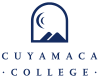 Satisfaction SurveyDear Student:At Cuyamaca College Student Health and Wellness Services, we are committed to providing you with the best possible student health services. We are interested in knowing what you think about our services. You can help us evaluate our performance by completing this brief survey regarding your visit.Thank you for taking the time to share your experience with us.Date of Your Visit: ____________________Was this your first visit to us as a student/employee at the Student Health and Wellness Services Center?        Yes: ______               No: ________Likelihood of you recommending your peers and or other students to the Cuyamaca College Student Health and Wellness Services Center?       Yes:  __________            No:  ___________Please add any other comments you have regarding your visit today:  _______________________________________________________________________________________________________________________________________________________________________________________________________________________________________________________________QuestionsRating 1 Very PoorRating 2PoorRating 3FairRating 4GoodRating 5Very GoodNot Applicable1If you spoke to the student health services by phone, how helpful was the person you spoke to2Ease of scheduling your visit3The ease of the check in process4The comfort, cleanliness, and amenities’ of the student health services location5Clear and sufficient instructions on what to do and what is expected for your visit6The courtesy and caring of the staff QuestionsRating 1 Very PoorRating 2PoorRating 3FairRating 4GoodRating 5Very GoodNot Applicable7Skills of the  staff(RN, Health and Safety Specialist, Personal Counselor, MD)8Comfort level with the provider( RN, Health and Safety Specialist, Personal Counselor, MD)9Usefulness of the information provided by the staff related to your visit reason10Overall, how satisfied were you with your visit at the Student Health and Wellness Service Center